Saltillo, Coahuila de Zaragoza a 4 de marzo de 2020INFORME DE GESTIONES REALIZADASDURANTE EL MES DE FEBRERO DE 2020En la casa de gestión de la Diputada Claudia Ramírez Pineda, ubicada en Purcell #418, Zona Centro C.P. 25000 Tel. 4140569 en la Ciudad de Saltillo Coahuila, se recibieron 188 visitas para solicitar información, recibir algún servicio o trámite de gestión el mes de febrero del año en curso, mismas que se detallan a continuación,lo anterior de conformidad con lo dispuesto en la ley de Acceso a la Información Pública para el Estado de Coahuila, en su Artículo 26, Fracción XIIIATENTAMENTEFRACCIÓN PARLAMENTARIA “ELVIA CARRILLO PUERTO”DEL PARTIDO DE LA REVOLUCIÓN DEMOCRÁTICADIP. CLAUDIA ISELA RAMÍREZ PINEDA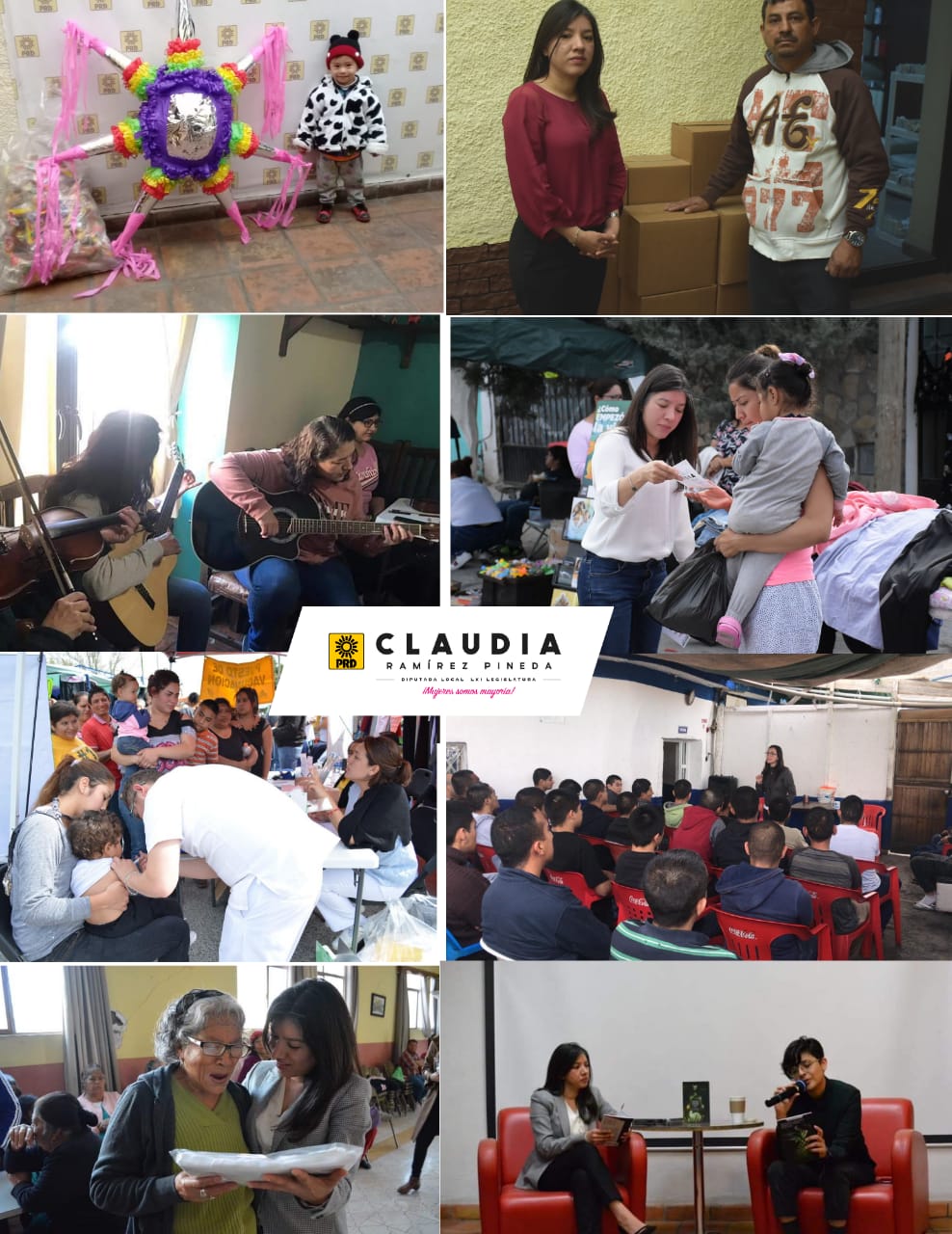 SERVICIOS Y GESTIONESNo.Dental10Nutrición 12Asesoría Jurídica10Sesiones Psicológicas 24Podología                                                                                                2Corte de cabello 2Fisioterapia 1Consulta Médica6Entrega de despensas 2Entrega de piñatas 1Entrega de bolos 50Óptica6Morir para empezar a vivir: terapia psicológica a personas de anexo 70Morir para empezar a vivir: terapia a papás y familiares 42Taller de Música7Taller de Dibujo/ pintura9Taller de Danza Folclórica “Mujeres Hechas de maíz”6Lectura de poesía de Iza Rangel 15Brigada de salud en colonia Loma linda 148Gestiones Ciudadanas  4Productores Locales 5Apoyo económico 3Total, de Servicios y Gestiones: 434